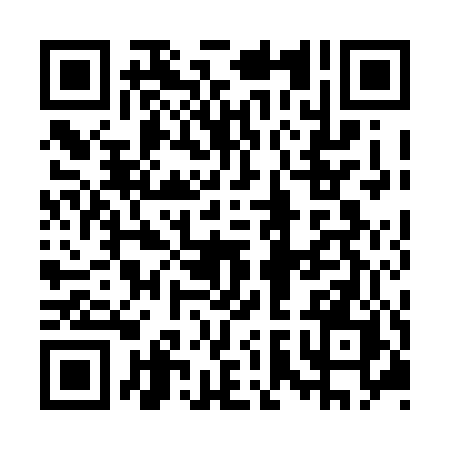 Ramadan times for Bonnyville Beach, Alberta, CanadaMon 11 Mar 2024 - Wed 10 Apr 2024High Latitude Method: Angle Based RulePrayer Calculation Method: Islamic Society of North AmericaAsar Calculation Method: HanafiPrayer times provided by https://www.salahtimes.comDateDayFajrSuhurSunriseDhuhrAsrIftarMaghribIsha11Mon6:096:097:461:335:227:217:218:5912Tue6:066:067:441:335:247:237:239:0113Wed6:036:037:411:335:257:257:259:0314Thu6:016:017:391:325:277:277:279:0515Fri5:585:587:371:325:287:297:299:0716Sat5:565:567:341:325:307:317:319:0917Sun5:535:537:321:325:327:337:339:1218Mon5:505:507:291:315:337:357:359:1419Tue5:475:477:271:315:357:367:369:1620Wed5:455:457:241:315:367:387:389:1821Thu5:425:427:221:305:387:407:409:2022Fri5:395:397:191:305:397:427:429:2223Sat5:365:367:171:305:417:447:449:2524Sun5:345:347:141:295:427:467:469:2725Mon5:315:317:121:295:447:487:489:2926Tue5:285:287:091:295:457:507:509:3127Wed5:255:257:071:295:467:527:529:3428Thu5:225:227:041:285:487:537:539:3629Fri5:195:197:021:285:497:557:559:3830Sat5:165:166:591:285:517:577:579:4131Sun5:135:136:571:275:527:597:599:431Mon5:105:106:541:275:538:018:019:452Tue5:075:076:521:275:558:038:039:483Wed5:045:046:491:275:568:058:059:504Thu5:015:016:471:265:588:078:079:535Fri4:584:586:441:265:598:098:099:556Sat4:554:556:421:266:008:108:109:587Sun4:524:526:401:256:028:128:1210:008Mon4:494:496:371:256:038:148:1410:039Tue4:464:466:351:256:048:168:1610:0510Wed4:434:436:321:256:068:188:1810:08